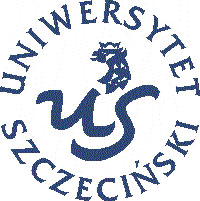 Identyfikacja zagrożeńdo oceny ryzyka zawodowegowg Polskiej Normy PN-N-18002Szczecin, 2022INFORMACJE O STANOWISKU PRACYII. IDENTYFIKACJA ZAGROŻEŃ NA STANOWISKU PRACY III.STOSOWANE ŚRODKI OCHRONY INDYWIDUALNEJ:Stanowisko/ grupa pracowników:……..……………………………………………Nazwa jednostki/komórki organizacyjnej i adres:……..………………………………………………………………………………………………..1. Charakterystyka stanowiska pracy (wpisać właściwe dane dla danego stanowiska)1. Charakterystyka stanowiska pracy (wpisać właściwe dane dla danego stanowiska)1. Charakterystyka stanowiska pracy (wpisać właściwe dane dla danego stanowiska)1. Charakterystyka stanowiska pracy (wpisać właściwe dane dla danego stanowiska)TAK zaznacz XRodzaj pracyRodzaj pracypraca w systemie jednozmianowympraca w systemie jednozmianowymRodzaj pracyRodzaj pracypraca w systemie wielozmianowympraca w systemie wielozmianowymRodzaj pracyRodzaj pracyinna, jaka?................................................................................................................inna, jaka?................................................................................................................inna, jaka?................................................................................................................Czas pracyCzas pracypełny etatpełny etatCzas pracyCzas pracypraca w godzinach od ………..……............... do …………………………………praca w godzinach od ………..……............... do …………………………………praca w godzinach od ………..……............... do …………………………………Czas pracyCzas pracyniepełny etatniepełny etatCzas pracyCzas pracypraca w godzinach od ………..……............. do ………………………………….praca w godzinach od ………..……............. do ………………………………….praca w godzinach od ………..……............. do ………………………………….Czas pracyCzas pracyinny, jaki?................................................................................................................inny, jaki?................................................................................................................inny, jaki?................................................................................................................Pozycja przy pracyPozycja przy pracysiedzącasiedzącaPozycja przy pracyPozycja przy pracystojącastojącaPozycja przy pracyPozycja przy pracyinna, jaka? …………………………………………………………………………inna, jaka? …………………………………………………………………………inna, jaka? …………………………………………………………………………Charakter pracyCharakter pracyfizycznafizycznaCharakter pracyCharakter pracyumysłowaumysłowaRodzaj wysiłku fizycznegoRodzaj wysiłku fizycznegopraca lekkapraca lekkaRodzaj wysiłku fizycznegoRodzaj wysiłku fizycznegopraca ciężkapraca ciężkaPraca wymagającaPraca wymagającadłuższego stania dłuższego stania Praca wymagającaPraca wymagającachodzeniachodzeniaPraca wymagającaPraca wymagającaschylania sięschylania sięPraca wymagającaPraca wymagającapodnoszeniapodnoszeniaPraca wymagającaPraca wymagającaprzenoszenia i dźwigania ciężarówprzenoszenia i dźwigania ciężarówPraca wymagającaPraca wymagającaprzebywania na wysokościprzebywania na wysokościPraca wymagającaPraca wymagającawyjazdy w terenwyjazdy w terenPodstawowe czynności na stanowisku pracyPodstawowe czynności na stanowisku pracyPodstawowe czynności na stanowisku pracyPodstawowe czynności na stanowisku pracyPodstawowe czynności na stanowisku pracyWyszczególnienie zadań wykonywanych na stanowisku pracy (np. zakres obowiązków pracownika). Dodatkowo opis powinien zawierać szczegółowe zapisy włącznie z takimi czynnościami jak np. w sytuacji pracy 
w laboratorium: sporządzanie roztworów ze stężonych preparatów, rozpuszczanie czynników chemicznych 
w wodzie lub rozpuszczalnikach, karmienie zwierząt laboratoryjnych, kontrolowanie procesów i parametrów, krojenie (tkanek), kruszenie, liczenie, maczanie, miareczkowanie, mielenie, mierzenie, mieszanie, itp.……………………………………………………………………………………………………………………...……………………………………………………………………………………………………………………...……(można dołączyć do dokumentu skan zakresu obowiązków)………………………………………………...……………………………………………………………………………………………………………………...……………………………………………………………………………………………………………………...……………………………………………………………………………………………………………………...……………………………………………………………………………………………………………………...Wyszczególnienie zadań wykonywanych na stanowisku pracy (np. zakres obowiązków pracownika). Dodatkowo opis powinien zawierać szczegółowe zapisy włącznie z takimi czynnościami jak np. w sytuacji pracy 
w laboratorium: sporządzanie roztworów ze stężonych preparatów, rozpuszczanie czynników chemicznych 
w wodzie lub rozpuszczalnikach, karmienie zwierząt laboratoryjnych, kontrolowanie procesów i parametrów, krojenie (tkanek), kruszenie, liczenie, maczanie, miareczkowanie, mielenie, mierzenie, mieszanie, itp.……………………………………………………………………………………………………………………...……………………………………………………………………………………………………………………...……(można dołączyć do dokumentu skan zakresu obowiązków)………………………………………………...……………………………………………………………………………………………………………………...……………………………………………………………………………………………………………………...……………………………………………………………………………………………………………………...……………………………………………………………………………………………………………………...Wyszczególnienie zadań wykonywanych na stanowisku pracy (np. zakres obowiązków pracownika). Dodatkowo opis powinien zawierać szczegółowe zapisy włącznie z takimi czynnościami jak np. w sytuacji pracy 
w laboratorium: sporządzanie roztworów ze stężonych preparatów, rozpuszczanie czynników chemicznych 
w wodzie lub rozpuszczalnikach, karmienie zwierząt laboratoryjnych, kontrolowanie procesów i parametrów, krojenie (tkanek), kruszenie, liczenie, maczanie, miareczkowanie, mielenie, mierzenie, mieszanie, itp.……………………………………………………………………………………………………………………...……………………………………………………………………………………………………………………...……(można dołączyć do dokumentu skan zakresu obowiązków)………………………………………………...……………………………………………………………………………………………………………………...……………………………………………………………………………………………………………………...……………………………………………………………………………………………………………………...……………………………………………………………………………………………………………………...Wyszczególnienie zadań wykonywanych na stanowisku pracy (np. zakres obowiązków pracownika). Dodatkowo opis powinien zawierać szczegółowe zapisy włącznie z takimi czynnościami jak np. w sytuacji pracy 
w laboratorium: sporządzanie roztworów ze stężonych preparatów, rozpuszczanie czynników chemicznych 
w wodzie lub rozpuszczalnikach, karmienie zwierząt laboratoryjnych, kontrolowanie procesów i parametrów, krojenie (tkanek), kruszenie, liczenie, maczanie, miareczkowanie, mielenie, mierzenie, mieszanie, itp.……………………………………………………………………………………………………………………...……………………………………………………………………………………………………………………...……(można dołączyć do dokumentu skan zakresu obowiązków)………………………………………………...……………………………………………………………………………………………………………………...……………………………………………………………………………………………………………………...……………………………………………………………………………………………………………………...……………………………………………………………………………………………………………………...Wyszczególnienie zadań wykonywanych na stanowisku pracy (np. zakres obowiązków pracownika). Dodatkowo opis powinien zawierać szczegółowe zapisy włącznie z takimi czynnościami jak np. w sytuacji pracy 
w laboratorium: sporządzanie roztworów ze stężonych preparatów, rozpuszczanie czynników chemicznych 
w wodzie lub rozpuszczalnikach, karmienie zwierząt laboratoryjnych, kontrolowanie procesów i parametrów, krojenie (tkanek), kruszenie, liczenie, maczanie, miareczkowanie, mielenie, mierzenie, mieszanie, itp.……………………………………………………………………………………………………………………...……………………………………………………………………………………………………………………...……(można dołączyć do dokumentu skan zakresu obowiązków)………………………………………………...……………………………………………………………………………………………………………………...……………………………………………………………………………………………………………………...……………………………………………………………………………………………………………………...……………………………………………………………………………………………………………………...Wymagania ogólne dla stanowiska pracyWymagania ogólne dla stanowiska pracyWymagania ogólne dla stanowiska pracyTAK
 zaznacz XTAK
 zaznacz XSzkolenie 
w zakresie BHPszkolenie wstępne – instruktaż ogólnyszkolenie wstępne – instruktaż ogólnyszkolenie wstępne – instruktaż ogólnyszkolenie wstępne – instruktaż ogólnySzkolenie 
w zakresie BHPszkolenie stanowiskowe - instruktaż stanowiskowyszkolenie stanowiskowe - instruktaż stanowiskowyszkolenie stanowiskowe - instruktaż stanowiskowyszkolenie stanowiskowe - instruktaż stanowiskowySzkolenie 
w zakresie BHPszkolenie okresoweszkolenie okresoweszkolenie okresoweszkolenie okresoweProfilaktyczne badania lekarskiewstępnewstępnewstępnewstępneProfilaktyczne badania lekarskieokresoweokresoweokresoweokresoweProfilaktyczne badania lekarskiedodatkowedodatkowedodatkowedodatkoweOrganizacja pracyInstrukcje bezpieczeństwa i higieny pracyInstrukcje bezpieczeństwa i higieny pracyStosowane na danym stanowisku pracy maszyny 
i inne urządzenia, narzędzia…………………………………………………………………………….....................…………………………………………………………………………….....................…………………………………………………………………………….....................…………………………………………………………………………….....................…………………………………………………………………………….....................…………………………………………………………………………….....................…………………………………………………………………………….....................…………………………………………………………………………….....................…………………………………………………………………………….....................…………………………………………………………………………….....................…………………………………………………………………………….....................…………………………………………………………………………….....................…………………………………………………………………………….....................…………………………………………………………………………….....................…………………………………………………………………………….....................…………………………………………………………………………….....................…………………………………………………………………………….....................…………………………………………………………………………….....................…………………………………………………………………………….....................…………………………………………………………………………….....................…………………………………………………………………………….....................…………………………………………………………………………….....................…………………………………………………………………………….....................…………………………………………………………………………….....................…………………………………………………………………………….....................…………………………………………………………………………….....................…………………………………………………………………………….....................…………………………………………………………………………….....................Oświetlenienaturalne (dzienne)naturalne (dzienne)naturalne (dzienne)naturalne (dzienne)OświetleniesztucznesztucznesztucznesztuczneMiejsce wykonywania pracywewnątrzwewnątrzMiejsce wykonywania pracyna zewnątrz, gdzie…………………………………………………………………………………………………………………………………………………………………………………………………………………na zewnątrz, gdzie…………………………………………………………………………………………………………………………………………………………………………………………………………………LP.ZAGROŻENIATAKUWAGI1.Upadek na tym samym poziomie (poślizgnięcie, potknięcie)2.Upadek z wysokości na niższy poziom3. Wpadnięcie do zagłębień, kanałów itp.4.Uderzenie, przygniecenie przez czynniki materialne transportowane ręcznie lub mechanicznie5.Kontakt z będącymi w ruchu ostrymi narzędziami ręcznymi6.Uderzenie, pochwycenie, przygniecenie przez maszyny, ich części, urządzenia, narzędzia, środki transportu7.Uderzenie, przygniecenie przez spadający, wysypujący, wylewający się czynnik materialny8.Zetknięcie z ostrymi nieruchomymi czynnikami materialnymi9.Uderzenie o nieruchome czynniki materialne10.Skaleczenie ostrym, wystającym elementem11.Innego rodzaju kontakt z czynnikiem materialnym12.Porażenie prądem elektrycznym o napięciu do 1 kV13.Porażenie prądem elektrycznym o napięciu powyżej 1 kV14. Kontakt z elektrycznością elektrostatyczną15.Poparzenie łukiem elektrycznym16.Kontakt z promieniowaniem elektromagnetycznym17.Kontakt z zimnym lub gorącym czynnikiem18.Kontakt z zimną lub gorącą powierzchnią 19. Inny kontakt ze źródłem ciepła20.Hałas21.Ultradźwięki lub infradźwięki22. Drgania23.Promieniowanie jonizujące24.Promieniowanie laserowe25.Promieniowanie optyczne (widzialne, podczerwone, ultrafioletowe)26.Mikroklimat zimny27.Mikroklimat gorący28.Pyły przemysłowe29.Inne  30.Kontakt przez wdychanie31.Kontakt poprzez układ pokarmowy 32. Kontakt poprzez skórę33.Kontakt z czynnikami o działaniu drażniącym34.Kontakt z czynnikami o działaniu uczulającym35.Kontakt z czynnikami o działaniu rakotwórczym36.Kontakt z czynnikami o działaniu mutagennymWyszczególnić preparaty, lub substancje  chemiczne  które są stosowane na stanowisku pracy gdy w którymkolwiek z pkt. 30-36 zaznaczono „tak”Wyszczególnić preparaty, lub substancje  chemiczne  które są stosowane na stanowisku pracy gdy w którymkolwiek z pkt. 30-36 zaznaczono „tak”37.Mikroorganizmy (bakterie, wirusy)38.Makroorganizmy (zwierzęta, rośliny)Wyszczególnić na jakie bakterie, wirusy oraz w kontakcie ze zwierzętami lub roślinami występuje narażenie na stanowisku pracy gdy 
w którymkolwiek z pkt. 37-38 zaznaczono „tak”Wyszczególnić na jakie bakterie, wirusy oraz w kontakcie ze zwierzętami lub roślinami występuje narażenie na stanowisku pracy gdy 
w którymkolwiek z pkt. 37-38 zaznaczono „tak”39.Obciążenie fizyczne dynamiczne40.Obciążenie fizyczne statyczne41. Obciążenie percepcyjne42.Obciążenie psychonerwowe43.Monotypia44.Inne45.Praca na wysokości do 3 m 46.Praca na wysokości powyżej 3 m47.Praca w nocy48.Praca z monitorem ekranowym powyżej 4 godz.49.Praca w terenie: np. zajęcia, badania 50.Praca związana z wysiłkiem głosowym 51.Inne prace szczególnie niebezpieczne oraz prace wykonywane przez co najmniej 2 osoby w celu zapewnienia asekuracji Części ciała, które należy zabezpieczyć, aby zmniejszyć ryzyko związane z zagrożeniemCzęści ciała, które należy zabezpieczyć, aby zmniejszyć ryzyko związane z zagrożeniemCzęści ciała, które należy zabezpieczyć, aby zmniejszyć ryzyko związane z zagrożeniemCzęści ciała, które należy zabezpieczyć, aby zmniejszyć ryzyko związane z zagrożeniemCzęści ciała, które należy zabezpieczyć, aby zmniejszyć ryzyko związane z zagrożeniemCzęści ciała, które należy zabezpieczyć, aby zmniejszyć ryzyko związane z zagrożeniemCzęści ciała, które należy zabezpieczyć, aby zmniejszyć ryzyko związane z zagrożeniemCzęści ciała, które należy zabezpieczyć, aby zmniejszyć ryzyko związane z zagrożeniemCzęści ciała, które należy zabezpieczyć, aby zmniejszyć ryzyko związane z zagrożeniemCzęści ciała, które należy zabezpieczyć, aby zmniejszyć ryzyko związane z zagrożeniemCzęści ciała, które należy zabezpieczyć, aby zmniejszyć ryzyko związane z zagrożeniemCzęści ciała, które należy zabezpieczyć, aby zmniejszyć ryzyko związane z zagrożeniemCzęści ciała, które należy zabezpieczyć, aby zmniejszyć ryzyko związane z zagrożeniemCzęści ciała, które należy zabezpieczyć, aby zmniejszyć ryzyko związane z zagrożeniemCzęści ciała, które należy zabezpieczyć, aby zmniejszyć ryzyko związane z zagrożeniemCzęści ciała, które należy zabezpieczyć, aby zmniejszyć ryzyko związane z zagrożeniemCzęści ciała:głowagłowatwarz oczynarząd słuchu układ oddechowyręceczęści kończyn górnych inne niż ręcestopyczęści kończyn dolnych inne niż stopyskóratułów,
w tym brzuchukład rozrodczyczęści ciałacałe ciałoCzęści ciała:czaszkacała głowatwarz oczynarząd słuchu układ oddechowyręceczęści kończyn górnych inne niż ręcestopyczęści kończyn dolnych inne niż stopyskóratułów,
w tym brzuchukład rozrodczyczęści ciałacałe ciałoWystępującena stanowisku(zaznacz ,,X’’)Zagrożona część ciała i rodzaj przydzielonych środków ochrony indywidualnejZagrożona część ciała i rodzaj przydzielonych środków ochrony indywidualnejZagrożona część ciała i rodzaj przydzielonych środków ochrony indywidualnejZagrożona część ciała i rodzaj przydzielonych środków ochrony indywidualnejzaznacz Xzaznacz XGłowa (czaszka i cała głowa): hełm ochronny.Części kończyn dolnych inne niż stopy:Twarz: osłony na twarz.- obuwie (buty, buty z wysokimi cholewami itp.) z noskami ochronnymi, Oczy: okulary, gogle.- obuwie z zabezpieczeniem śródstopia,Narząd słuchu: ochronniki słuchu.- obuwie antypoślizgowe.Układ oddechowy:  wyposażenie chroniące układ oddechowy przed cząstkami stałymi.Skóra:Ręce:- preparaty chroniące przed promieniowaniem UV,- rękawice ochronne,- kremy hydrofobowe.- rękawice elektroizolacyjne,Tułów, w tym brzuch: fartuch ochronny.- rękawice ochronne do pracy mechanicznej,Układ rozrodczy.- rękawice ochronne chroniące przed wysoką temperaturą lub ogniem. Części ciała: np. odzież ochronna chroniąca przed czynnikami biologicznymi.Części kończyn górnych inne niż ręceCałe ciało:Stopy:- ŚOI, które mają zapobiegać upadkom z wysokości lub zapewniać ochronę w razie upadku,- obuwie przeciwpoślizgowe,- ŚOI sygnalizujące wizualnie obecność użytkownika – kamizelki odblaskowe, odzież z elementami odblaskowymi,- obuwie z noskami ochronnymi.- odzież ochronna chroniąca przed niską temperaturą.